ПРОЄКТ № 2271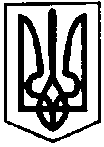 ПЕРВОЗВАНІВСЬКА СІЛЬСЬКА РАДАКРОПИВНИЦЬКОГО РАЙОНУ  КІРОВОГРАДСЬКОЇ ОБЛАСТІ___________ СЕСІЯ ВОСЬМОГО  СКЛИКАННЯРІШЕННЯвід  «  »              2023 року                                                                              № с. ПервозванівкаПро звіт поліцейських офіцерів громади сектору взаємодії з громадами відділу превенції Кропивницького РУП ГУНП в Кіровоградській області капітана поліції Д.С. Русакова та старшого лейтенанта Д.С. Перевозного за І півріччя 2023 рокуЗаслухавши звіт поліцейського офіцера громади сектору взаємодії з громадами відділу превенції Кропивницького РУП ГУНП в Кіровоградській області капітана поліції Д.С. Русакова та поліцейського офіцера громади сектору взаємодії з громадами відділу превенції Кропивницького РУП ГУНП в Кіровоградській області старшого лейтенанта поліції Д.С. Перевозного про виконану роботу та досягнення Поліцейських Офіцерів Первозванівської ОТГ за І півріччя 2023 року, відповідно Закону України «Про місцеве самоврядування Україні», сільська радаВИРІШИЛА:Звіт поліцейського офіцера громади сектору взаємодії з громадами відділу превенції Кропивницького РУП ГУНП в Кіровоградській області капітана поліції Д.С. Русакова та поліцейського офіцера громади сектору взаємодії з громадами відділу превенції Кропивницького РУП ГУНП в Кіровоградській області старшого лейтенанта поліції Д.С. Перевозного прийняти до відома. Сільський голова                                                                   Прасковія МУДРАК